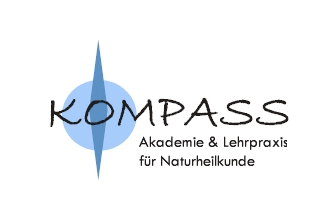  Ernährungs- und Vitalberater 2021TermineUhrzeitThemaDozent06. Februar 202110.00 – 15.00 UhrKennenlernen; Verdauungstrakt - Anatomie Roth07. Februar 202110.00 – 15.00 UhrVerdauungstrakt - PhysiologieRoth28. Februar 202110.00 – 15.00 UhrStoffwechsel mal einfachSapia20. März 202110.00 – 15.00 UhrNahrungsbestandteile / LebensmittelkundeSchneck17. April 202110.00 – 15.00 UhrNahrungsmittelallergieRoth09. Mai 202110.00 – 15.00 UhrTest Grundwissen, RechtskundeRoth26. Juni 202110.00 – 15.00 UhrErnährungsberatung 1Sapia27. Juni 202110.00 – 15.00 UhrErnährungsberatung 2Sapia18. Juli 202110.00 – 15.00 UhrErnährung für besondere PersonenSapia02. Oktober 202110.00 – 15.00 UhrAlternative ErnährungsformenSapia17. Oktober 202110.00 – 15.00 UhrPräventionSchneck07. November 202110.00 – 17.00 UhrFasten & Bewegen Sapia20. November 202110.00 – 15.00 UhrEssverhalten und PsycheGöthling5. Dezember 202110.00 – 15.00 UhrPräsentation der FallbeispieleRoth